ПРОТОКОЛпроведения общественного (гражданского) контроляг. Королев Московской обл._________                                                                   «19» марта 2020  г.                    (место составления)                                                                                                                      начат в 08 час.40 мин.                                                                                                     окончен в 09 час 10 мин.На основании обращения жителей города Общественная палата г.о. Королев совместно с Управлением потребительского рынка Администрации г.о. Королев провела контроль наличия продуктов питания первой необходимости в сетевых магазинах городаКомиссия в составе:Член группы общественного (гражданского) контроля:       Шарошкин Александр Владимирович,  тел. 8 968 334 84 24_____________(ФИО, адрес проживания, контактный телефон)Место осуществления общественного (гражданского) контроля:г. Королев М.О., магазин «Пятерочка» пр-т Космонавтов, д. 30 б                                    (адрес, наименование объекта)В ходе общественного (гражданского) контроля были проверены наличие в магазине продовольственных товаров первой необходимости: соль, сахар, мука, гречка, консервы (мясные, рыбные), мясо охлажденное, хлеб.Проверка показала:19 марта в 8:45 проверка магазина " Пятерочка" на пр-т Космонавтов, д. 30 б  в продаже отсутствуют некоторые продукты первой необходимости,сахар, гречка отсутствует, макаронные изделия в ограниченном количестве.В ходе общественного (гражданского) контроля Проводилась фотосъемка мобильным телефоном.(наименование технического средства фото- видео съемки)К протоколу проведения общественного (гражданского) контроля прилагаются  фотографии, разрешение на которые получены от администратора магазина_Замечания к протоколу членов группы общественного (гражданского) контроля не поступили______________________________________________________________________(содержание замечаний либо указание на их отсутствие)Член группы общественного (гражданского) контроля: Шарошкин А.В.   п/в                                                                                                   ______________________                                                                                                                                                                                                     (подпись)		                                                       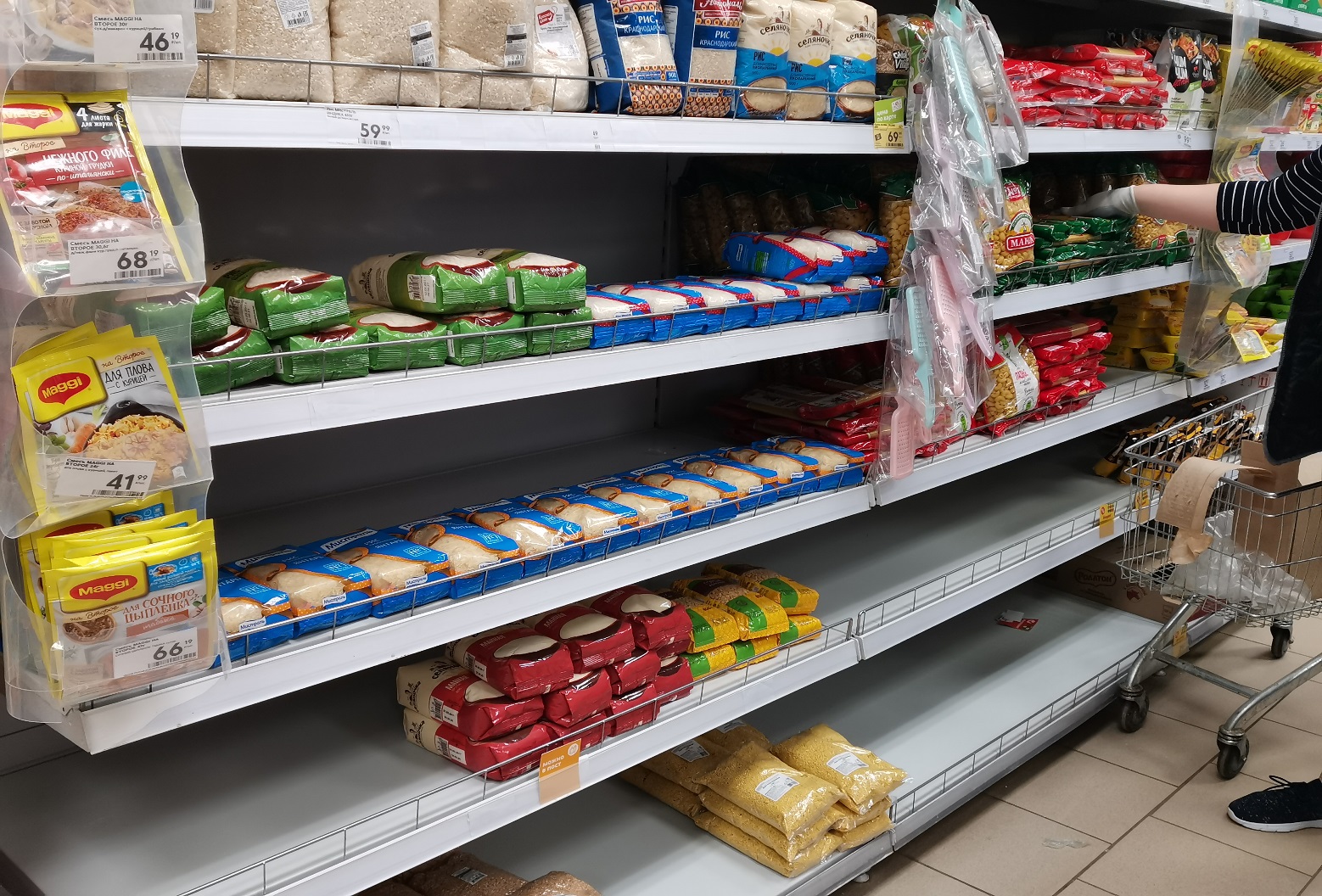 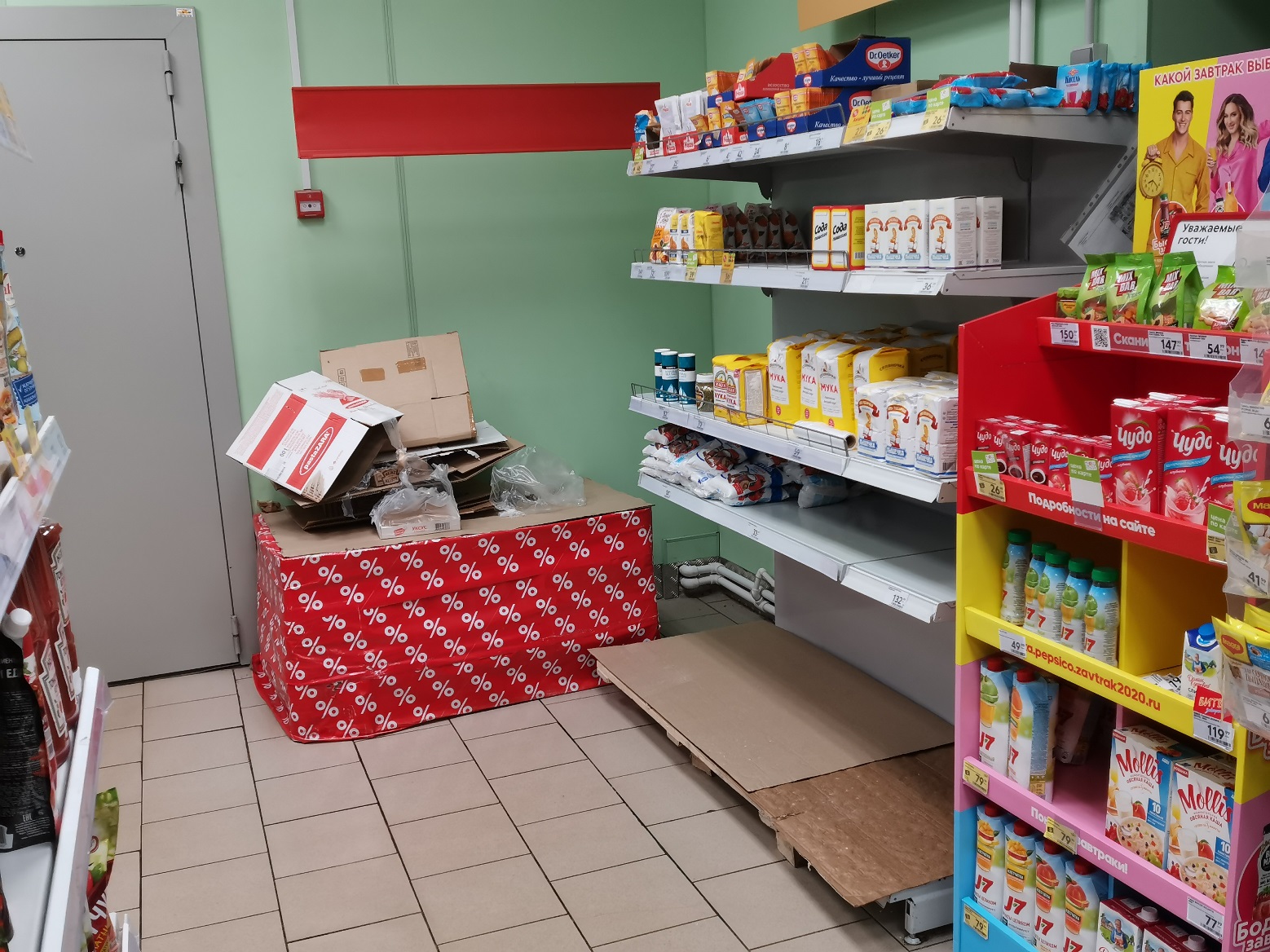 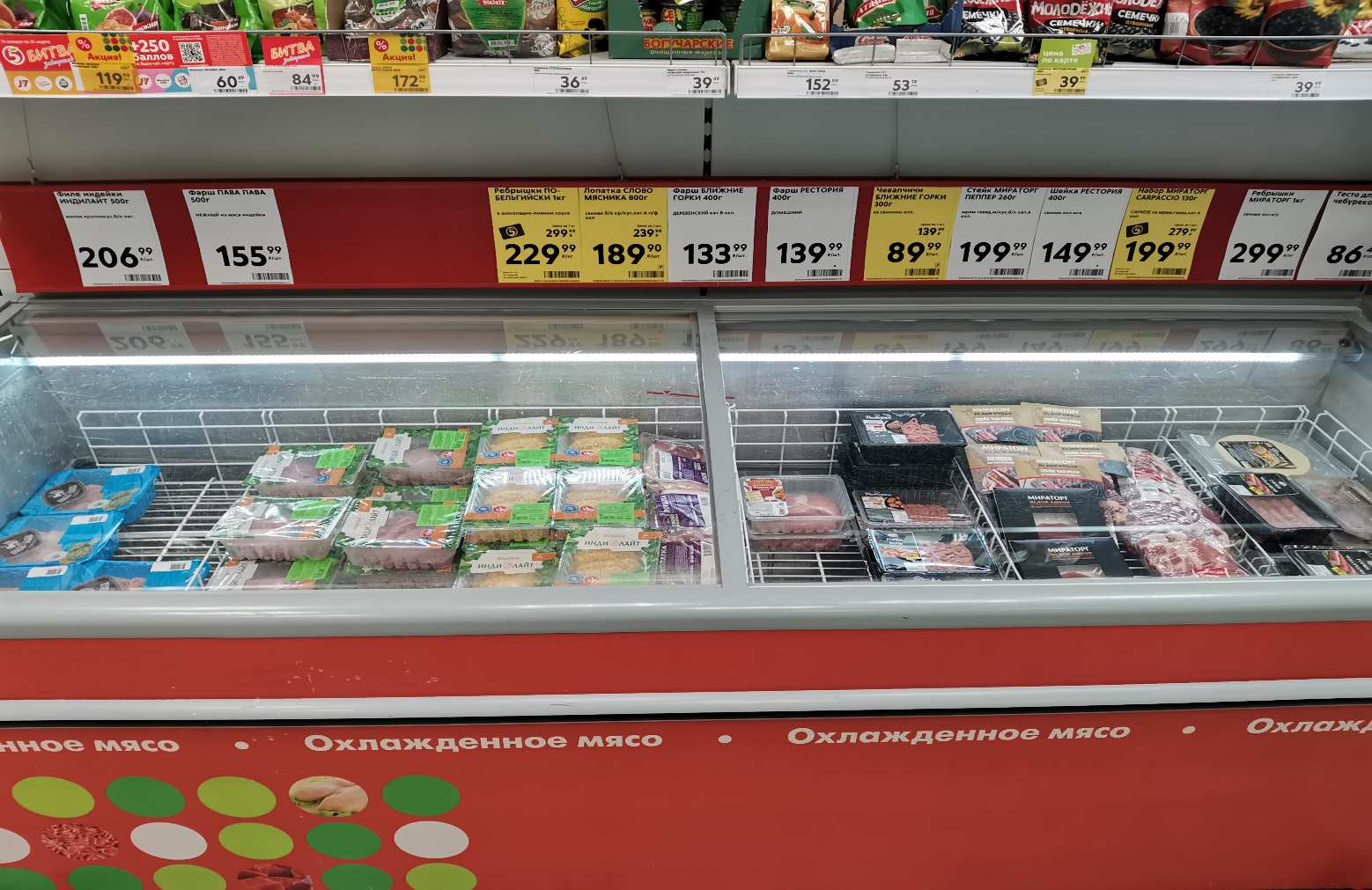 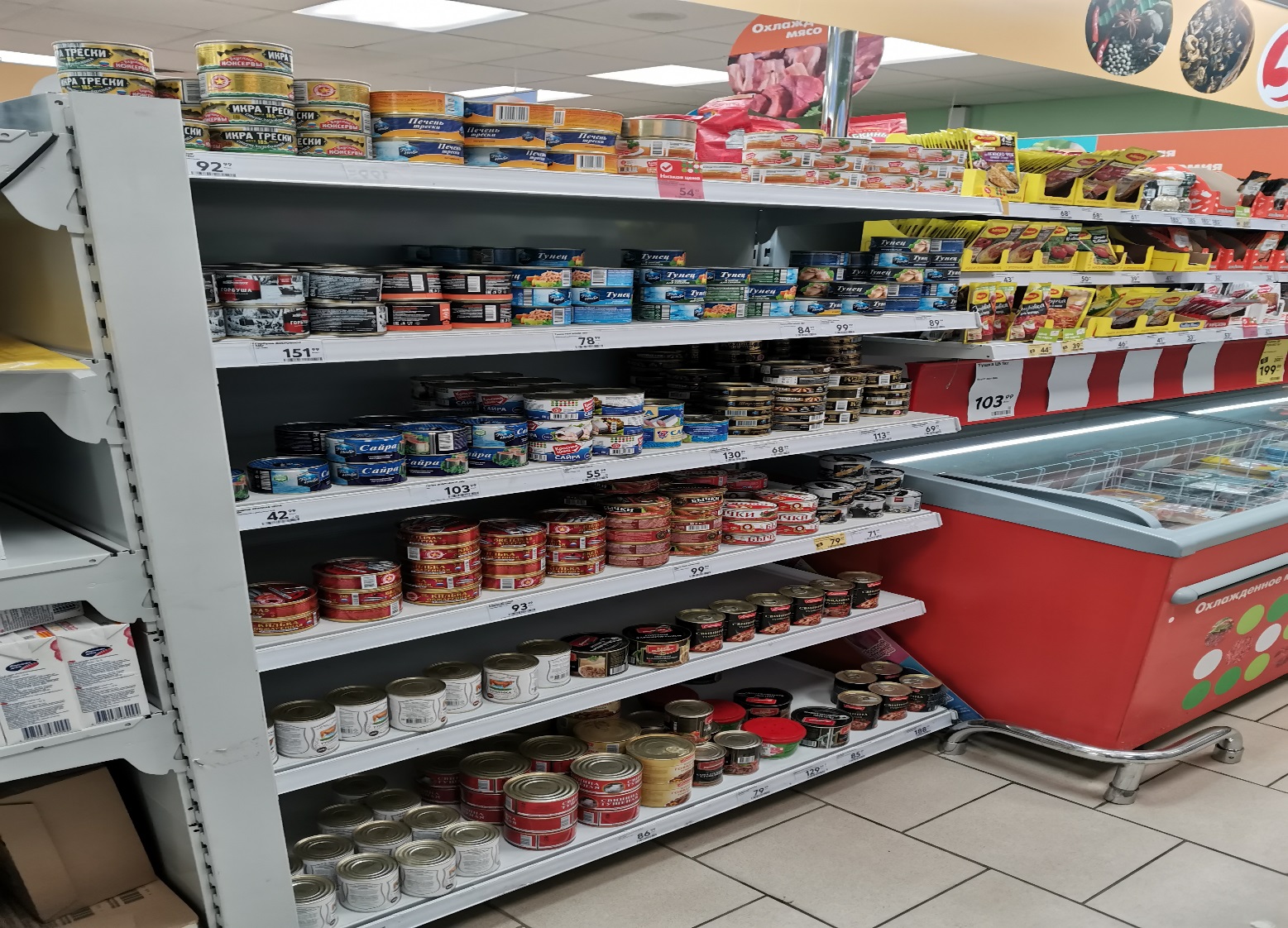 